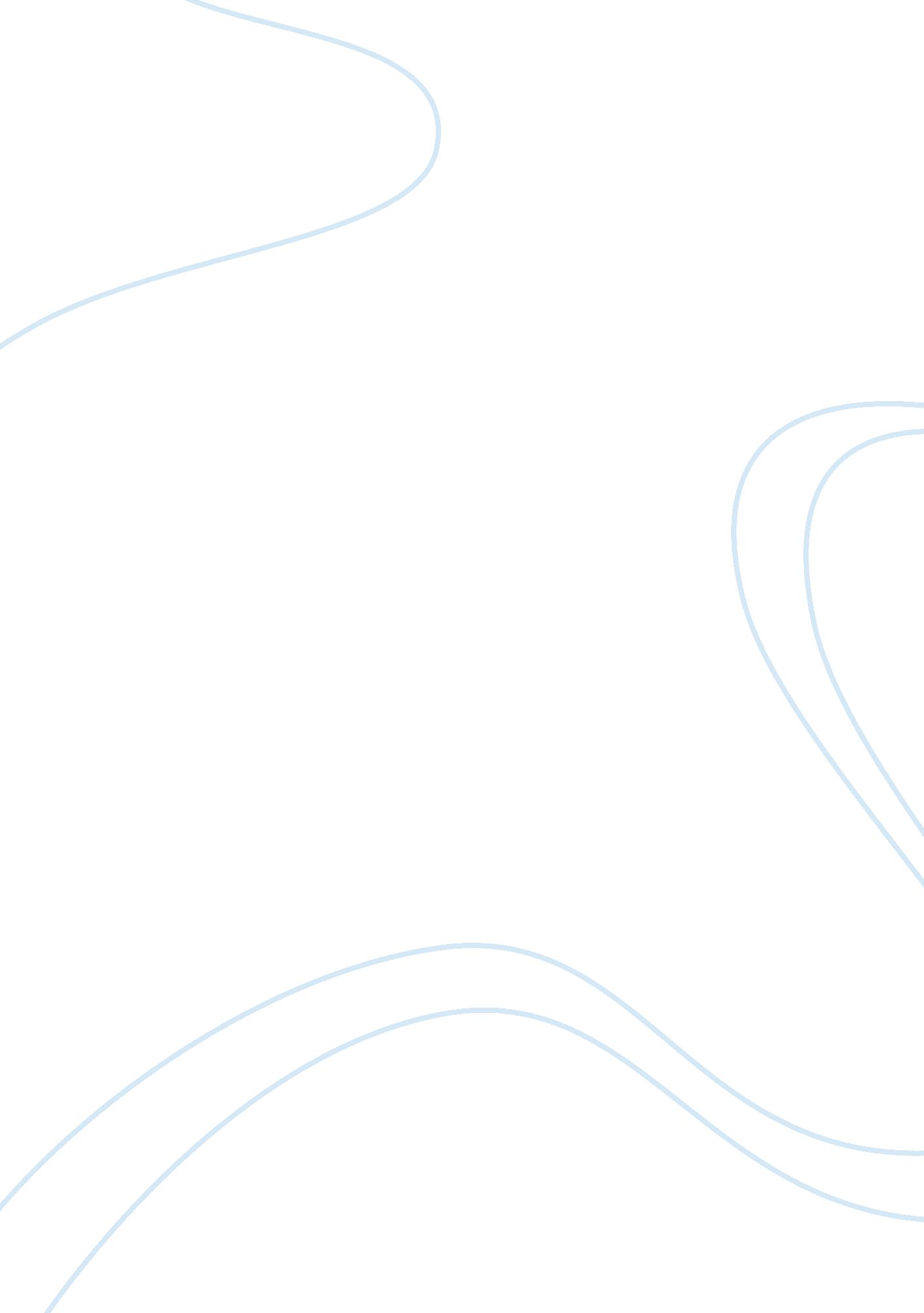 Essay on steve jobs essay sampleBusiness, Company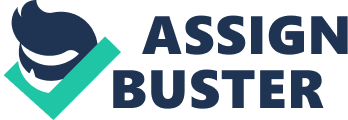 INDIVIDUAL ASSIGNMENT 
For this assignment, I chose a very famous and well known entrepreneur. He, however, had already inspires a few famous people and have single handily help change the landscape of technology for people around the world. No, I’m not talking about the other billionaire Bill Gates (good guess though), but of course I’m referring to the one and only Steve Jobs, CEO of Apple Computers. He, Steve Jobs is one of the biggest icons in the world of technology in the world co-founder of one of the most important and exciting companies in the world. What catch my attention out the most about the leadership style of Steve Jobs, is that he is very charismatic. People often say there is some sort of “ aura” about Steve Jobs which makes well respected and followed. Employees do enjoy working with Steve Jobs, as they feel really inspired, true, happy, focus and important. Steve Jobs does an excellent job keeping everyone on track with the companies (Apple) vision. He can do this by being an excellent charismatic leader, visionary, and focused on the longer term rather than short term. ( The famous pose by Steve Jobs ) 
Apple has some of the greatest smart minds in the world, which can be quite difficult to manage if you ask me. This indicates that Steve Jobs attracted great minds to work under him. This is an inspiration to me and it would be a dream job to work under him. Let me tell you a little about his background, Steve Jobs was born on February 24th, year 1955, in San Francisco, California. It all started when Jobs mother decided to put him for an adoption, because at the time she was not married and had no money. Later on, she found out that his future parents, Justin and Clara Jobs did not graduate college. So she agreed to sign the adoption papers but only after they promised that they would give him the opportunity to go to college. Steve Jobs grew up in a city called Cupertino, California, USA. After high school, Jobs went to Reed College in Portland but dropped out due to the very high costs fee. Because he could not afford a dorm room to sleep, so he slept on the floor of his roommate. This is quite sad to know actually. It tells you that he had to go through such hardships in life. At one time, he had only one bottle of coke for lunch. Then later on, Steve managed to get a job at Hewlett Packard. This is where he met Steve Wozniak – who eventually later becomes Jobs co-founder of Apple Computers Inc. Steve Jobs, co-founder of Apple Inc, has brought a rare unique talent and leadership that have transformed the world. He and his giant technology company has introduced the most unique and exciting innovation that has brought our society into a new era of technology. There are many personality qualities that helped him became one of the most successful entrepreneur of all time. We can all learn a lot from him. In addition, whether or not you have been successful, Steve Jobs is a great icon to follow by all future businessmen. The first feature that I think is most important and unique is the extraordinary imagination in his head. There’s one thing to imagine your company to grow and take market share from other competitors, but it is another thing to imply that the products and services your company will change the way people communicate, work and live their lives. He built the company under the assumption that Apple’s products and services will someday change the future and the world. A remarkable ability to create and design cool technology products (products of everyday use) that people love is like no other entrepreneurs before. He’s really a legend in innovative design concepts and interactive. He focuses on the design and its demanding that it be absolutely perfect. It is the belief that design is a key component to developing products that the next generation like. I personally think there is a lot for all of us to be learned here! He was a very passionate and bold when it comes to expanding Apple. There were many action in his career which were controversial and at certain points of the company’s time. He has an uncanny ability to push the company and its employees to the limits of the edge. In addition, if you are a potential customer or a current one, he can makes you understand why you need to have a product or service of Apple. He is the ultimate salesman! These are just a few of the many characteristics that he left for us to learn from and embrace with our own companies. Your business journey won’t be the same as his, but you can certainly follow many of his revolutionary ways of building a very great company one day. ( Apple’s Company Tagline ) 
Steve Jobs really inspires me not only because of his success but also how he thinks and manages a company. I have learned a lot from him by doing this 
assignment; if someday I would open a business I would use his method to become successful. These are the 5 traits that inspires me from him (Steve Jobs) 1. Focus One of the best traits was Steve Job’s ability to focus. After he was kicked-out from Apple and then came back, he found out that his company suffering horribly because they had no focus. Rather than focusing on a few key products, they were developing tons of products, a lot which sucked so badly that people don’t want to buy at all. 2. Embrace failure He got kicked out, but his failure of getting kicked out of his own company helped push him to gain more experience at other companies for example at Pixar, and make Apple an even great company. 3. Aim for simplicity Steve Jobs really believed in the mantra that “ Less is more.” I highly agree with this statement. Whenever he worked on an Apple product, rather than thinking about which features he could add he would think about which features he could remove. 4. Work Hard 
There no short cuts in life, you have to work hard to become successful. Never give up, always have a strong mentality to strive! 5. Competitive spirit 
Entrepreneurs enjoy the challenge and they like to win. They have since started a business is pretty much one of the greatest challenges a person can take in their lives. In business it is a constant battle with the competition to win business and expand market share. It is also a personal challenge to use all of this to focus in and grow the business from nothing into power either make more money or are so effective that it is sold or bought for a profit too. Finally, Steve Jobs has a big impact on my personal life. Jobs have a unique and extraordinary talent to inspire those around him. We live in a world where people (mainly fresh college graduates) find themselves motivated to 
make decisions based on financial motives, this work urges us to follow our heart and intuition. He asked the graduates to live each day as if it were their last and to define success as doing what you love to do, every day. Unfortunately, Steve Jobs died at his Palo Alto, California, home around 3: 00pm on October 5th, 2011, from complications of cancer. He passed away the day before, and died with his family around hime. Lastly I would like to share with you 5 most memorable quotes by Steve Jobs! “ We don’t get a chance to do that many things, and every one should be really excellent. Because this is our life. Life is brief, and then you die, you know? And we’ve all chosen to do this with our lives. So it better be damn good. It better be worth it.” “ Your time is limited, don’t waste it living someone else’s life. Don’t be trapped by dogma, which is living the result of other people’s thinking. Don’t let the noise of other opinions drown your own inner voice. And most important, have the courage to follow your heart and intuition, they somehow already know what you truly want to become. Everything else is secondary.” “ Quality is much better than quantity. One home run is much better than two doubles.” “ Sometimes when you innovate, you make mistakes. It is best to admit them quickly, and get on with improving your other innovations.” ( The iPhone ) 
Referencing list : 
http://www. studymode. com/essays/Steve-Jobs-810819. html 
http://www. studymode. com/essays/Steve-Jobs-Speech-Review-1071608. html http://money. cnn. com/galleries/2007/fortune/0711/gallery. power_25. fortune/ http://www. entrepreneur. com/answer/226410 
http://www. studymode. com/essays/Steve-Jobs-Leadership-Paper-436904. html http://erickimphotography. com/blog/2011/12/18/10-traits-of-steve-jobs-that-can-make-you-a-better-street-photographer/ http://www. mbda. gov/node/337 http://itsthehideout. wordpress. com/2012/04/13/steve-jobs-an-essay-for-class/ http://wallstcheatsheet. com/stocks/20-most-memorable-quotes-from-steve-jobs. html/? a= viewall http://en. wikipedia. org/wiki/Steve_Jobs 